Publicado en Barcelona el 21/03/2019 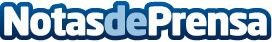 Chupa Chups vuelve a los circuitos de moto GP para acompañar a Jorge Lorenzo"El caramelo con palo más querido en el mundo" se suma a la diversión sobre ruedas y renueva sus veinte años de colaboración con el campeón españolDatos de contacto:Alba BuendiaNota de prensa publicada en: https://www.notasdeprensa.es/chupa-chups-vuelve-a-los-circuitos-de-moto-gp Categorias: Nacional Motociclismo Marketing Entretenimiento Consumo http://www.notasdeprensa.es